Publicado en Pamplona el 31/05/2024 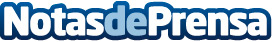 Un espectáculo de moda en Pamplona: ‘Fashion Creative’ III EdiciónEl emblemático Hotel NH Pamplona fue testigo de la tercera edición del desfile ‘Fashion Creative’ organizado por Creanavarra Arte Digital y TecnologíaDatos de contacto:Ricardo BarquínResponsable de Comunicación652778185Nota de prensa publicada en: https://www.notasdeprensa.es/un-espectaculo-de-moda-en-pamplona-fashion Categorias: Nacional Moda Educación Navarra Emprendedores Universidades http://www.notasdeprensa.es